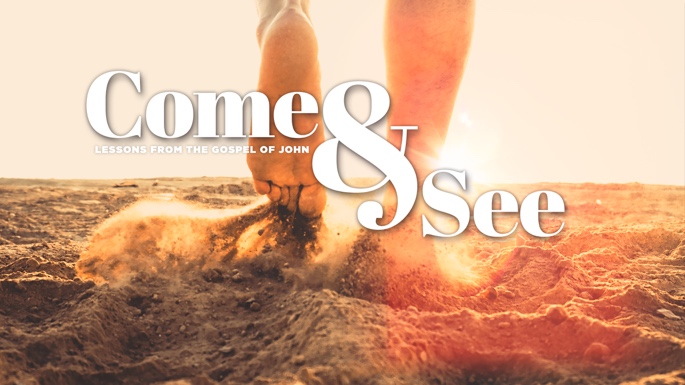 LESSON 24 	(IT IS) THE LORD!JOHN 211.  What was memorable from the last study on Jesus the Life and how has it helped to change your outlook?2.  This last chapter of John’s Gospel gives us access to the final visit between Jesus and His disciples. As you prayerfully read John 21, make some notes on details that stand out to you about their reactions with Jesus’ visit.3.  In V1-3, who is present and why do you think they decided to go fishing? 4.  List the similarities between the two fishing events in Luke 5:1-11 and John 21:1-6. Write a truth about Jesus that you draw from either or both events.5.  In V7-8, the disciples realize who is on shore.  Describe Peter’s reaction and how does he inspire you?6.  Describe the scene in V9-14. What do you enjoy about this interaction and yet another invitation from Jesus to “come”? 7.  In V15-19, John provides a glimpse into an incredibly personal exchange between Peter and Jesus. Read John 13:38 and John 18:15-27 for background. a)  Why do you think Jesus asked Peter if he loved Him three times?  b)  Put yourself in Peter’s shoes.  List the emotions you think Peter experienced as Jesus repeatedly asked him if he loved Him.  c)  Jesus restored Peter’s relationship with Him after a season of faltering faith and weakness. How has He done this for you or a loved one? 8.  Peter’s reconciliation process in V15-19 included an invitation into the Lord’s work. What work does Jesus invite Peter into three times and what do you think He means? How have you had a similar invitation from Him?9.  Read V20-25 and describe this interesting interchange. When have you been more distracted about the paths of other believers and how does Jesus’ response to Peter impact you or help you in that situation?10. REFLECTING ON HIS NAME: (IT IS) THE LORD!     As you think of Peter’s exuberance in seeing the Lord in today’s passage, write a prayer in the space below for those in your life who have not yet recognized Jesus as Lord. As you form your prayer, meditate on Philippians 2:9-11 “Therefore God exalted him to the highest place and gave him the name that is above every name, that at the name of Jesus every knee should bow, in heaven and on earth and under the earth, and every tongue acknowledge that Jesus Christ is Lord, to the glory of God the Father.”NAME                                          PRAYER REQUEST